“OMICIDIO AL VARIETÀ” di Stefano Pulino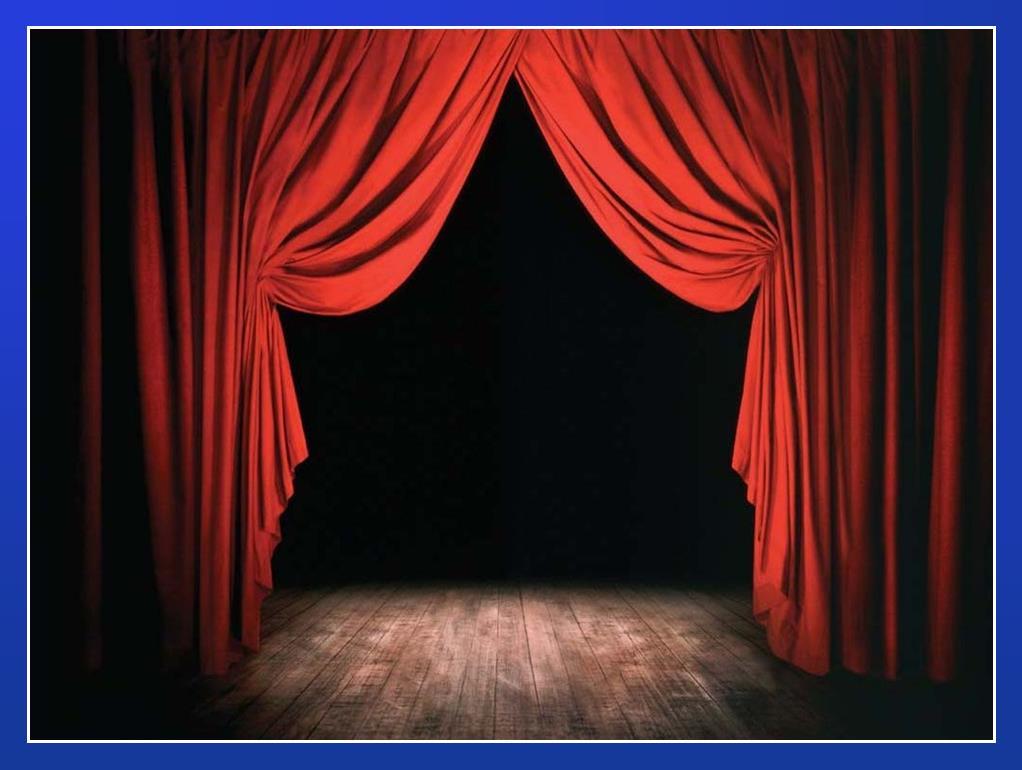 TRAMA COMICAUna Vedette di fama internazionale muore nel proprio camerino subito dopo aver presentato il suo spettacolare numero di Burlesque.Ad ucciderla è un colpo di pistola, sparatole alla tempia da distanza ravvicinata. Tutto farebbe pensare ad un gesto estremo della donna, ma la testardaggine del bizzarro ispettore Piccione e l’infallibile fiuto del suo fedelissimo cane Ardo permetteranno di scoprire un elemento importante, sfuggito durante i primi accertamenti, che non concederà vie di scampo all’assassino e permetterà di risolvere in maniera definitiva il delitto.  La trama è abbinata ad una performance di Burlesque e a scene di Cabaret.CON ROBERTO DE MARCHI & LILY LE LUDIQUE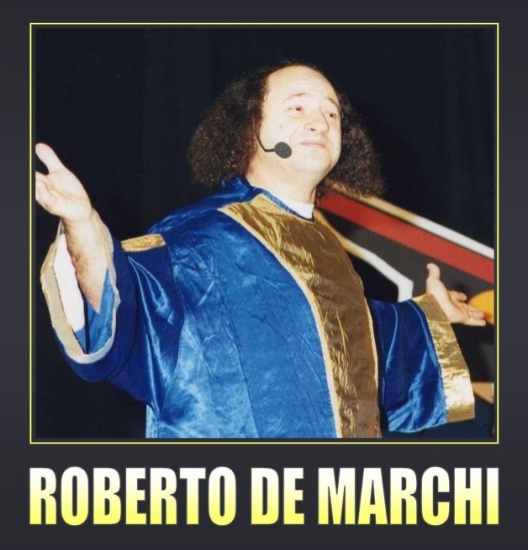 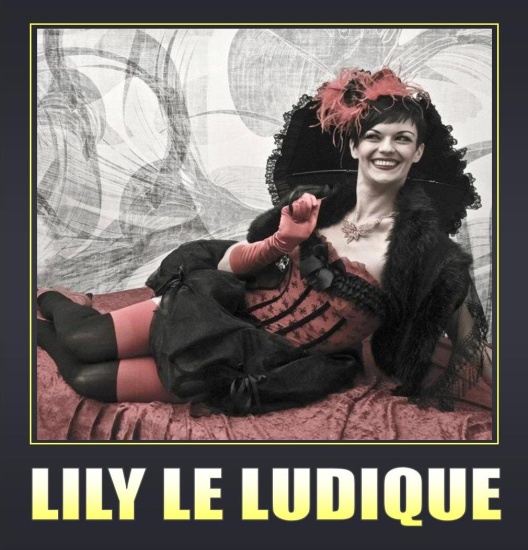 Lo spettacolo è interattivo e prevede la partecipazione del pubblico.